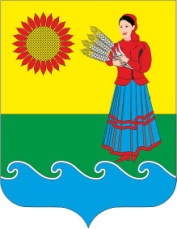 РОССИЙСКАЯ ФЕДЕРАЦИЯРОСТОВСКАЯ ОБЛАСТЬ НЕКЛИНОВСКИЙ РАЙОНМуниципальное образование«Натальевское сельское поселение»Администрация Натальевского сельского поселенияПОСТАНОВЛЕНИЕот.2022 г   №	с. НатальевкаОб особенностях осуществления в 2022 году муниципального финансового контроля в отношении главных распорядителей и получателей средствместного бюджета В соответствии с пунктом 5 постановления Правительства Российской Федерации от 14.04.2022 № 665 «Об особенностях осуществления в 2022 году государственного (муниципального) финансового контроля в отношении главных распорядителей (распорядителей) бюджетных средств, получателей бюджетных средств» Администрация Натальевского сельского поселения постановляет:1. Установить, что до 1 января 2023 года в рамках внутреннего муниципального финансового контроля Администрацией Натальевского сельского поселения не проводятся проверки главных распорядителей и получателей средств местного бюджета, в том числе являющихся муниципальными заказчиками.2. При поступлении от главных распорядителей и получателей средств местного бюджета, в том числе являющихся муниципальными заказчиками, обращений о продлении срока исполнения представлений (предписаний), выданных Администрацией Натальевского сельского поселения , до вступления в силу настоящего постановления, Администрация Натальевского сельского поселения принимает с учетом требований, предусмотренных Бюджетнымкодексом Российской Федерации, решение об удовлетворении таких обращений в течение 10 рабочих дней со дня поступления таких обращений. При этом вновь устанавливаемый срок исполнения указанных представлений (предписаний) не может приходиться на дату ранее 1 января 2023 года.3.  Пункт 1 настоящего постановления не распространяется на проверки, проведение которых осуществляется в соответствии с поручениями Президента Российской Федерации, Правительства Российской Федерации и требованиями Генерального прокурора Российской Федерации, Федеральной службы безопасности Российской Федерации, Министерства внутренних дел Российской Федерации.4. Установить, что проверки, указанные в пункте 1 настоящего постановления, начатые до вступления в силу настоящего постановления, по решению  Администрации Натальевского сельского поселения  приостанавливаются  со сроком возобновления не ранее 1 января 2023 года либо завершаются не позднее 20 рабочих дней со дня вступления в силу настоящего постановления5. Настоящее постановление вступает в силу со дня его официального опубликования.6. Контроль за выполнением настоящего постановления оставляю за собой.Глава АдминистрацииНатальевского сельского поселения                                            А.Г.Чернецкий                                                        